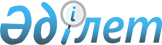 Железин аудандық мәслихатының кейбір шешімдерінің күші жойылды деп тану туралыПавлодар облысы Железин аудандық мәслихатының 2021 жылғы 8 қаңтардағы № 520/6 шешімі. Павлодар облысының Әділет департаментінде 2021 жылғы 18 қаңтарда № 7187 болып тіркелді
      Қазақстан Республикасының 2001 жылғы 23 қаңтардағы "Қазақстан Республикасындағы жергілікті мемлекеттік басқару және өзін-өзі басқару туралы" Заңына, Қазақстан Республикасының 2016 жылғы 6 сәуірдегі "Құқықтық актілер туралы" Заңының 46-бабы 2- тармағының 4) тармақшасына сәйкес, Железин аудандық мәслихаты ШЕШІМ ҚАБЫЛДАДЫ:
      1. Осы шешімнің Қосымшасына сәйкес Железин аудандық мәслихатының кейбір шешімдерінің күші жойылды деп танылсын.
      2. Осы шешімнің орындалуын бақылау Железин аудандық мәслихатының заңдылық, құқықтық тәртіп және азаматтардың өтініштері мәселелері жөніндегі тұрақты комиссиясына жүктелсін.
      3. Осы шешім алғашқы ресми жарияланған күнінен кейін күнтізбелік он күн өткен соң қолданысқа енгізіледі. Железин аудандық мәслихатының күші жойылған
кейбір шешімдерінің тізбесі
      1. Железин аудандық мәслихатының 2014 жылғы 25 cәуірдегі "Алушылардың жекелеген санаттары үшін атаулы күндер мен мереке күндеріне әлеуметтік көмектің мөлшерлерін белгілеу туралы" № 202-5/27 шешімі (Нормативтік құқықтық актілерді мемлекеттік тіркеу тізілімінде № 3779 болып тіркелген, 2014 жылғы 7 мамырда "Туған өлке", "Родные просторы" аудандық газеттерінде жарияланған).
      2. Железин аудандық мәслихатының 2014 жылғы 5 қарашадағы "Железинка аудандық мәслихатының 2014 жылғы 25 cәуірдегі "Алушылардың жекелеген санаттары үшін атаулы күндер мен мереке күндеріне әлеуметтік көмектің мөлшерін белгілеу туралы" № 202-5/27 шешіміне өзгерістер енгізу туралы" № 221-5/30 шешімі (Нормативтік құқықтық актілерді мемлекеттік тіркеу тізілімінде № 4193 болып тіркелген, 2014 жылғы 6 желтоқсанда "Туған өлке", "Родные просторы" аудандық газеттерінде жарияланған).
      3. Железин аудандық мәслихатының 2015 жылғы 11 наурыздағы "Железинка аудандық мәслихатының 2014 жылғы 25 cәуірдегі "Алушылардың жекелеген санаттары үшін атаулы күндер мен мереке күндеріне әлеуметтік көмектің мөлшерлерін белгілеу туралы" № 202-5/27 шешіміне өзгерістер енгізу туралы" № 273-5/34 шешімі (Нормативтік құқықтық актілерді мемлекеттік тіркеу тізілімінде № 4409 болып тіркелген, 2015 жылғы 14 сәуірде "Әділет" ақпараттық-құқықтық жүйесінде жарияланған).
      4. Железин аудандық мәслихатының 2019 жылғы 26 наурыздағы "Железинка аудандық мәслихатының 2014 жылғы 25 cәуірдегі "Алушылардың жекелеген санаттары үшін атаулы күндер мен мереке күндеріне әлеуметтік көмектің мөлшерлерін белгілеу туралы" № 202-5/27 шешіміне өзгеріс енгізу туралы" № 327/6 шешімі (Нормативтік құқықтық актілерді мемлекеттік тіркеу тізілімінде № 6298 болып тіркелген, 2019 жылғы 22 сәуірде Қазақстан Республикасы нормативтік құқықтық актілерді электрондық түрдегі эталондық бақылау банкінде жарияланған).
      5. Железин аудандық мәслихатының 2019 жылғы 20 мамырдағы "Железинка аудандық мәслихатының 2014 жылғы 25 cәуірдегі "Алушылардың жекелеген санаттары үшін атаулы күндер мен мереке күндеріне әлеуметтік көмектің мөлшерлерін белгілеу туралы" № 202-5/27 шешіміне толықтыру енгізу туралы" № 335/6 шешімі (Нормативтік құқықтық актілерді мемлекеттік тіркеу тізілімінде № 6391 болып тіркелген, 2019 жылғы 13 маусымда Қазақстан Республикасы нормативтік құқықтық актілерді электрондық түрдегі эталондық бақылау банкінде жарияланған).
      6. Железин аудандық мәслихатының 2019 жылғы 29 қазандағы "Железинка аудандық мәслихатының 2014 жылғы 25 cәуірдегі "Алушылардың жекелеген санаттары үшін атаулы күндер мен мереке күндеріне әлеуметтік көмектің мөлшерлерін белгілеу туралы" № 202-5/27 шешіміне өзгеріс және толықтыру енгізу туралы" № 381/6 шешімі (Нормативтік құқықтық актілерді мемлекеттік тіркеу тізілімінде № 6601 болып тіркелген, 2019 жылғы 19 қарашада Қазақстан Республикасы нормативтік құқықтық актілерді электрондық түрдегі эталондық бақылау банкінде жарияланған).
					© 2012. Қазақстан Республикасы Әділет министрлігінің «Қазақстан Республикасының Заңнама және құқықтық ақпарат институты» ШЖҚ РМК
				
      Железин аудандық маслихатының сессия төрағасы 

Е. Ракишев

      Железин аудандық мәслихат хатшысының міндетін атқарушысы 

А. Сергазин
Железин ауданды
мәслихатының
2021 жылғы 8 қаңтардағы
№ 520/6 шешіміне
қосымша